    Mathematics Faculty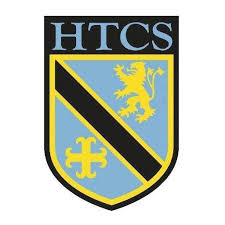 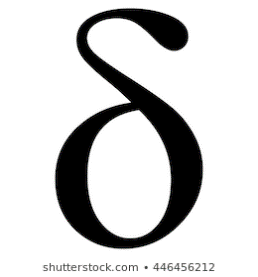 Unit 8 OverviewRatio and ProportionTopicKey IdeasProgressProgressProgressTopicKey IdeasRAGRatio and ProportionI can divide a quantity in a given ratioRatio and ProportionI can convert a fractional representation into its ratio equivalent and vice versaRatio and ProportionI can solve problems involving ratio and map scalesRatio and ProportionI can understand the difference between ratio and proportionRatio and ProportionI can calculate simple direct proportionRatio and ProportionI can solve problems involving ratio and proportionRatio and ProportionI can use compound units such as speed, density, pressure and rates of payRatio and ProportionI can convert between compound unitsLessonLearning FocusAssessmentKey Words1Dividing a quantity in a given ratio (MW clip R5b and CM clip 270)Formative assessment strategies e.g. MWBs, whole class questioning, Diagnostic Questions, SLOP time with self-assessment, Live Marking etc. Assessment is also supported with our use of ILOs, which alternate between Basic Skills Checks one week and then a more individual ILO the following, set through through Mathswatch and Corbettmaths (see learning focus).Finally every unit is assessed half-termly as part of our Assessment Calendar in Mathematics.ratio, divide, quantity, part, add, multiply2Converting fractional representations into their ratio equivalent and vice versa (CM clip 269a)Formative assessment strategies e.g. MWBs, whole class questioning, Diagnostic Questions, SLOP time with self-assessment, Live Marking etc. Assessment is also supported with our use of ILOs, which alternate between Basic Skills Checks one week and then a more individual ILO the following, set through through Mathswatch and Corbettmaths (see learning focus).Finally every unit is assessed half-termly as part of our Assessment Calendar in Mathematics.notation, ratio, fraction, equivalent, convert3Solving problems involving ratio and map scales (MW clip R6 and CM clip 283)Formative assessment strategies e.g. MWBs, whole class questioning, Diagnostic Questions, SLOP time with self-assessment, Live Marking etc. Assessment is also supported with our use of ILOs, which alternate between Basic Skills Checks one week and then a more individual ILO the following, set through through Mathswatch and Corbettmaths (see learning focus).Finally every unit is assessed half-termly as part of our Assessment Calendar in Mathematics.ratio, map, scale, size4Understanding the difference between ratio and proportion. Calculating simple direct proportion using the unitary method (MW clip R4 and CM clip 225a)Formative assessment strategies e.g. MWBs, whole class questioning, Diagnostic Questions, SLOP time with self-assessment, Live Marking etc. Assessment is also supported with our use of ILOs, which alternate between Basic Skills Checks one week and then a more individual ILO the following, set through through Mathswatch and Corbettmaths (see learning focus).Finally every unit is assessed half-termly as part of our Assessment Calendar in Mathematics.ratio, proportion, unitary, divide, multiply5Solving problems involving ratio and proportion (MW clips R5b & R4 and CM clips 270 & 225a)Formative assessment strategies e.g. MWBs, whole class questioning, Diagnostic Questions, SLOP time with self-assessment, Live Marking etc. Assessment is also supported with our use of ILOs, which alternate between Basic Skills Checks one week and then a more individual ILO the following, set through through Mathswatch and Corbettmaths (see learning focus).Finally every unit is assessed half-termly as part of our Assessment Calendar in Mathematics.ratio, proportion, unit, multiply, divide, compare6Using compound units such as speed, density, pressure and rates of pay (MW clips R11a & R11b and CM clips 299, 384 & 385)Formative assessment strategies e.g. MWBs, whole class questioning, Diagnostic Questions, SLOP time with self-assessment, Live Marking etc. Assessment is also supported with our use of ILOs, which alternate between Basic Skills Checks one week and then a more individual ILO the following, set through through Mathswatch and Corbettmaths (see learning focus).Finally every unit is assessed half-termly as part of our Assessment Calendar in Mathematics.unit, compound, speed, distance, time, density, mass, volume, pressure, force, area, rate7Converting between compound units (MW clips R11a & R11b and CM clips 299, 384 & 385)Formative assessment strategies e.g. MWBs, whole class questioning, Diagnostic Questions, SLOP time with self-assessment, Live Marking etc. Assessment is also supported with our use of ILOs, which alternate between Basic Skills Checks one week and then a more individual ILO the following, set through through Mathswatch and Corbettmaths (see learning focus).Finally every unit is assessed half-termly as part of our Assessment Calendar in Mathematics.unit, compound, speed, distance, time, density, mass, volume, pressure, force, area, rate, convert